ДОГОВОР № 1/бакна поставку продуктов питанияг. Челябинск                                                                                           «» января   2019 г.,____________, в лице ___________,  действующего на основании ____, с одной стороны, и Муниципальное автономное дошкольное образовательное учреждение «Детский сад № 482 г. Челябинска», именуемое в дальнейшем «Покупатель», в лице  заведующего Алябушевой Светланы Васильевны, действующего на основании Устава, с другой стороны, на основании Федерального закона № 223-ФЗ от 18.07.2011 г. «О закупках товаров, работ и услуг отдельными видами юридических лиц» и Положения о закупке товаров, работ и услуг МАДОУ «ДС № 482 г. Челябинска» заключили настоящий договор о нижеследующем:1. ПРЕДМЕТ ДОГОВОРА1.1.Поставщик обязуется поставить продукты питания (далее - Товар), наименование, ассортимент, количество и цена, которых указываются в заранее согласованной спецификации (Приложение №1).1.2.Срок поставки товара: с 09.01.2020г. по 31.03.2020г.. 2019г. Поставка   продукции производится согласно приложения  № 1 к настоящему Договору.1.3.Товар поставляется по адресу:  г. Челябинск, ул. Чичерина, 40А, 40Б (пищеблок)2. ПРАВА И ОБЯЗАННОСТИ СТОРОНПоставщик обязуется:2.1. Поставлять Товар согласно спецификации, являющейся неотъемлемой частью настоящего договора (приложением № 1). 2.2.Обеспечить упаковку Товара, способную предотвратить его повреждение или порчу во время перевозки к конечному пункту назначения в соответствии с Договором. Тара, упаковка и маркировка Товара должны соответствовать условиям требований торгового оборота. Товар должен маркироваться в соответствии с установленными для данного вида товара стандартами, а также отвечать иным требованиям, предъявляемым к указанному товару для реализации его в оптовой и розничной торговле на территории Российской Федерации. Маркировка товара должна обеспечивать полную и однозначную идентификацию каждой единицы товара при  его приемке. Срок годности Товара должен быть указан на упаковке Товара. 2.3.Осуществлять разгрузку Товара в помещение и место, указанное в 1.3. настоящего договора.2.4.Соблюдать конечные сроки реализации сырой и готовой продукции исполнять требования к обеспечению качества и безопасности пищевых продуктов при их изготовлении, хранении, перевозке и реализации в соответствии с Федеральным законом от 30.03.1999 № 52-ФЗ «О санитарно-эпидемиологическом благополучии населения», Федеральным законом от 02.01.2000 № 29-ФЗ «О качестве и безопасности пищевых продуктов».2.5.Поставить Товар надлежащего качества, количества, соответствующий требованиям ГОСТ, СанПиН, имеющий обязательное подтверждение соответствия.2.6.Одновременно с отгруженной продукцией передавать «Покупателю» надлежащим образом оформленные товарно-сопроводительные документы (счет, счет-фактура, товарная накладная), а также документы, регламентирующие качество и безопасность продукции, в соответствии с требованиями законодательства РФ (счета, счета-фактуры, накладные, сертификаты соответствия, качественные удостоверения,  ветеринарные свидетельства (справки), иные документы, подтверждающие качество поставляемой продукции в соответствии с законодательством РФ, в случае, если обязательное требование о наличии таких документов установлено действующим законодательством РФ).2.7.В случае выявления недопоставки или поставки некачественной продукции произвести  поставку недостающего количества или замену продукции за счет собственных средств и своими силами в течение 3 часов с момента предъявления «Покупателем» соответствующей претензии.  Претензии могут быть переданы как в устной форме представителю поставщика, так и письменной форме, а так же переданы с помощью факсимильных или электронных средств связи.«Покупатель» обязуется:2.8.Произвести оплату за поставляемый Товар по настоящему Договору в соответствии с условиями настоящего Договора.2.9.В течение одного дня уведомить Поставщика об обнаружении некачественного (недопоставки) Товара.2.10.Предпринять все надлежащие меры, обеспечивающие принятие Товара, поставленного Поставщиком в соответствии с условиями настоящего Договора.3. ЦЕНА И ПОРЯДОК РАСЧЕТОВ ПО ДОГОВОРУ3.1.Общая стоимость договора составляет: ______(______) рублей 00 копеек. Цена договора включает в себя: все затраты на поставку продуктов питания с учетом НДС (если предусмотрен), стоимость продуктов питания, доставку до пищеблока «Покупателя», погрузо-разгрузочные работы, затраты на оформление товарно-сопроводительных документов (в том числе деклараций о соответствии, удостоверений качества и иных документов, удостоверяющих качество продукции), а также налоги, сборы, таможенные пошлины и другие обязательные платежи.3.2. Цена договора является твердой и определяется на весь срок исполнения договора. 3.3. Оплата производится «Покупателем» в течение 30 (тридцати) банковских дней с момента подписания товаросопроводительных документов. Оплата производится путем перечисления денежных средств «Покупателя» на расчетный счет Поставщика.3.4.При необходимости, по требованию любой Стороны, Стороны обязаны произвести сверку расчетов за поставку товара.4. ПОРЯДОК ПОСТАВКИ И ПРИЕМКИ ТОВАРА4.1.Поставка товара осуществляется в соответствии с графиком поставки  и по предварительной заявке «Покупателя» с указанием, количества (обязательна поставка в количестве и в строгом соответствии с заявкой). Заявка оформляется «Покупателем» в письменном виде, по телефону или с помощью факсимильной связи не менее чем за 1 день до дня поставки с указанием даты поставки. 4.2.Поставка товара по настоящему договору производится по адресу, указанному в п. 1.3. настоящего договора, силами и за счет средств Поставщика.4.3.Заявки оформляются по следующему телефону/факсу: ______4.4.Приемка товара по количеству и качеству должна производиться в соответствии с требованиями «Инструкции о порядке приемки продукции производственно-технического назначения и товаров народного потребления по количеству», утвержденной постановлением Госарбитража при Совете Министров СССР от 15.06.1965 г. № П-6 и «Инструкции о порядке приемки продукции производственно-технического назначения и товаров народного потребления по качеству», утвержденной постановлением Госарбитража при Совете Министров СССР от 25.04.1966 г. № П-7.4.5.При приёмке товара «Покупатель» проводит проверку:- на предмет соответствия товара, переданного Поставщиком, требованиям, установленным в заявке «Покупателя», Спецификации товара (Приложение № 1 к Договору).- соответствия переданного товара - товару, указанному в товарной накладной, представленной Поставщиком;- на отсутствие внешних повреждений товара, наличие документов, подтверждающих качество и безопасность товара, маркировку, целостность и состояние упаковки, срок годности товара.В случае выявления недостатков в поставленной продукции санитарно-эпидемиологическим правилам и нормативам замена данной продукции на аналогичную доброкачественную продукцию производится за счет собственных средств Поставщика в течение 3 часов с момента предъявления «Покупателем» соответствующей претензии.4.6.Приемка продукции по количеству производится «Покупателем» на основании осмотра продукции и сопроводительных документов. В случае обнаружения недостачи продукции «Покупатель» обязан сообщить об этом Поставщику. Поставщик обязан восполнить недопоставку в течение 3-х часов с момента получения соответствующей претензии от «Покупателя».4.7.Поставляемая продукция должна быть расфасована и отгружаться в стандартной таре, упаковке с учетом необходимых маркировок в соответствии с санитарными и гигиеническими нормами и требованиями действующего законодательства. Упаковка (тара) должна соответствовать характеру поставляемой продукции и способу транспортировки. Вся продукция должна быть замаркирована в соответствии с требованиями стандартов, этикетки и ярлыки должны быть выполнены на русском языке.4.8.Обязанность по передаче продукции считается исполненной с момента подписания накладных Заказчиком.4.9.В случае отказа Поставщика произвести замену данной продукции на аналогичную доброкачественную продукцию «Покупателем» может быть составлен акт несоответствия поставленного Товара и (или) обнаружения недопоставки Товара, который подписывается представителями «Покупателя» и направляется Поставщику.Некачественная продукция, на которую составлен акт несоответствия,  продукция, не отвечающая требованиям договора, считается не поставленной.4.10.Поставщик письменно уведомляет «Покупателя» о факте поставленного товара перед составлением Акта сверки расчетов.4.11.Для проверки соответствия качества поставленного Товара установленным настоящим Договором требованиям «Покупатель» вправе привлечь экспертов в установленном законодательством порядке.4.12.Подписанный «Покупателем» и Поставщиком товарно-сопроводительный документ (счет, счет-фактура, товарная накладная), подтверждающий факт поставки товара Поставщиком, и предъявленный Поставщиком «Покупателю» счет на оплату цены Договора являются основанием для оплаты Поставщику поставленного товара.ГАРАНТИЯ КАЧЕСТВА5.1. Поставщик гарантирует качество продукции в течение срока ее реализации при условии соблюдения «Покупателем» правил хранения.5.2. Гарантии распространяются на поставляемые продукты питания – в полном объеме.ОТВЕТСТВЕННОСТЬ СТОРОН6.1. За неисполнение или ненадлежащее исполнение своих обязательств по настоящему договору Стороны несут ответственность, в соответствии с действующим законодательством Российской Федерации.6.2. В случае просрочки исполнения «Покупателем» обязательства, предусмотренного настоящим договором, Поставщик вправе потребовать уплату пени. Пеня начисляется за каждый день просрочки исполнения обязательства, начиная со дня, следующего после дня истечения установленного срока исполнения обязательства по настоящему договору. Размер такой пени устанавливается в размере 1/300 действующей на дату уплаты пени ставки рефинансирования Центрального банка Российской Федерации от неуплаченной в срок суммы.6.3.В случае неисполнения или ненадлежащего исполнения Поставщиком обязательств, предусмотренных договором, «Покупатель» направляет Поставщику требование об уплате неустоек ( пеней).В случае нарушения срока поставки по настоящему договору Поставщик, начиная со дня, следующего после дня истечения установленного договором срока исполнения обязательства, выплачивает «Покупателю» за каждый день просрочки исполнения обязательства, пени в размере не менее одной трехсотой действующей  на дату уплаты пени ставки рефинансирования Центрального банка Российской Федерации от цены договора, расчет пени определяется по формуле: 	П = (Ц-В) х С,             где:Ц – цена договора;В – стоимость фактически исполненного в установленный срок Поставщиком обязательства по настоящему договору, определяемая на основании документа о приемке товаров, результатов выполнения работ, оказания услуг, в том числе отдельных этапов исполнения настоящего договора;С – размер ставки.Размер ставки определяется по формуле:С = СЦБ  х ДП,где:СЦБ  - размер ставки рефинансирования, установленной Центральным Банком Российской Федерации на дату уплаты пени, определяемой с учетом коэффициента К;ДП – количество дней просрочки.Коэффициент К определяется по формуле: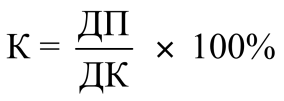 где:ДП – количество дней просрочки;ДК – срок исполнения обязательства по настоящему договору (количество дней).При К, равном 0 – 50 процентам, размер ставки определяется за каждый день просрочки и принимается равным 0,01 ставки рефинансирования, установленной Центральным Банком Российской Федерации на дату уплаты пени.При К, равном 50 – 100 процентам, размер ставки определяется за каждый день просрочки и принимается равным  0,02 ставки рефинансирования, установленной Центральным Банком Российской Федерации на дату уплаты пени.При К, равном 100 процентам и более, размер ставки определяется за каждый день просрочки и принимается равным 0,03 ставки рефинансирования, установленной Центральным Банком Российской Федерации на дату уплаты пени.6.4.В случае неисполнения или ненадлежащего исполнения Поставщиком обязательства, предусмотренного настоящим договором, «Покупатель» производит оплату по договору за вычетом соответствующего размера неустойки ( пеней).6.5.Штрафные неустойки уплачиваются Поставщиком в течение 5 (пяти) рабочих дней с момента предъявления «Покупателем»  письменной  претензии об уплате  штрафных  санкций.6.6. Уплата неустойки не освобождает стороны от исполнения обязательств, принятых на себя по договору.7. ОБСТОЯТЕЛЬСТВА НЕПРЕОДОЛИМОЙ СИЛЫ7.1.Стороны освобождаются от ответственности за частичное или полное неисполнение обязательств по настоящему договору, если это неисполнение явилось следствием обстоятельств непреодолимой силы, возникших после заключения настоящего договора в результате событий чрезвычайного характера.К обстоятельствам непреодолимой силы относятся события, на которые Стороны не могут оказывать влияние и за возникновение которых ответственности не несут (землетрясение, наводнение, пожар, и другие стихийные бедствия, принятие органами законодательной власти ограничительных норм права и другие). Указанные события должны оказывать прямое влияние на невозможность надлежащего исполнения Сторонами принятых обязательств по настоящему договору. К таким обстоятельствам не относятся отсутствие средств или невозможность выполнить финансовые обязательства. 7.2.Сторона, ссылающаяся на обстоятельства непреодолимой силы, обязана в течение трех календарных дней известить в письменном виде другую Сторону о наступлении действия обстоятельства непреодолимой силы и предоставить надлежащее доказательство наступления таких обстоятельств. Надлежащим доказательством наличия указанных обстоятельств и их продолжительности будут служить заключения соответствующих компетентных органов.7.3.По прекращению действия обстоятельств непреодолимой силы, Сторона, ссылающаяся на них, должна в сроки, указанные в п. 7.2 настоящего договора, известить об этом другую Сторону в письменном виде.Если Сторона не направит или несвоевременно направит необходимое извещение, то она обязана возместить другой Стороне убытки, причиненные неизвещением или несвоевременным извещением.8. ПОРЯДОК РАЗРЕШЕНИЯ СПОРОВ8.1.Стороны обязуются разрешать возникающие разногласия путем переговоров и заявления претензий. В каждой претензии должны быть указаны содержание и обоснование претензии, а также конкретные требования Стороны. Претензии должны предъявляться в письменной форме с приложением всех подтверждающих их документов.8.2.Расторжение  настоящего договора  допускается  по соглашению сторон, решению  суда по  основаниям,  предусмотренным  гражданским  законодательством  РФ, или в связи с односторонним отказом стороны от исполнения настоящего договора в соответствии с действующим законодательством РФ.8.3. «Покупатель» вправе принять решение об одностороннем отказе от исполнения договора в соответствии с действующим законодательством.    8.4.В случае расторжения настоящего договора по инициативе любой из Сторон Стороны производят сверку расчетов, которой подтверждается объем оказанных Поставщиком услуг по поставке товара.8.5.Все споры между сторонами, по которым не было достигнуто соглашение, разрешаются Арбитражным судом Челябинской области. 9. ДОПОЛНИТЕЛЬНЫЕ УСЛОВИЯ9.1. Настоящий договор считается заключенным с момента подписания его сторонами и действует до 31.12.2020 г., условия договора распространяют свое действие на взаимоотношения сторон с   момента подписания договора, а в части расчетов – до полного их завершения.9.2.Все изменения и дополнения к настоящему Договору производятся по соглашению Сторон и оформляются в письменном виде путем подписания Сторонами дополнительного соглашения.9.3.Дополнительные соглашения к Договору являются его неотъемлемой частью и вступают в силу с момента их подписания Сторонами.9.4.Настоящий договор составлен в двух экземплярах, имеющих равную юридическую силу, по одному экземпляру для каждой из сторон.ПокупательМАДОУ « ДС № 482 г. Челябинска»Адрес: 454021, г. Челябинск, Чичерина 40БИНН 7447033584 КПП 744701001ОГРН 1027402335047Лицевой счет 3047301027АВ Комитете финансов города Челябинскар/сч 40701810400003000001в Отделении Челябинск г. ЧелябинскБИК 047501001ПАО «Челябинвестбанк»р/сч 40703 810890864000010к/сч 30101810400000000779 в Отделении Челябинск   БИК 047501779__________________ /С.В. Алябушева/              м.п.         Поставщик___________________ /